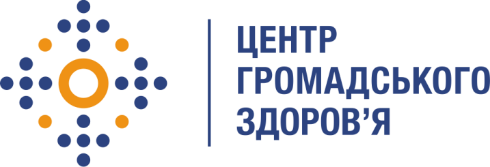 Державна установа «Центр громадського здоров’яМіністерства охорони здоров’я України» оголошує конкурс на відбірконсультант щодо впровадження лабораторних інформаційних систем відповідно до  стандарту ISO 15189: 2022 в рамках програми Глобального фонду Стійка відповідь на епідемії ВІЛ і ТБ в умовах війни та відновлення України»Назва позиції: консультант щодо впровадження лабораторних інформаційних систем відповідно до  стандарту ISO 15189: 2022Термін надання послуг: квітень-вересень 2024 рокуКількість днів: 10 днівІнформація щодо установи:Державна установа «Центр громадського здоров’я Міністерства охорони здоров’я України» (ЦГЗ) — санітарно-профілактичний заклад охорони здоров’я, головними завданнями якого є діяльність у галузі громадського здоров’я і забезпечення потреб населення шляхом здійснення епідеміологічного нагляду, виконання повноважень щодо захисту населення від інфекційних та неінфекційних захворювань, лабораторної діяльності, біологічної безпеки та біологічного захисту. ЦГЗ виконує функції головної установи Міністерства охорони здоров’я України у галузі громадського здоров’я та протидії небезпечним, особливо небезпечним, інфекційним та неінфекційним захворюванням, біологічного захисту та біологічної безпеки, імунопрофілактики, лабораторної діагностики інфекційних недуг, гігієнічних та мікробіологічних аспектів здоров’я людини, пов’язаних із довкіллям, національного координатора Міжнародних медико-санітарних правил, координації реагування на надзвичайні ситуації у секторі громадського здоров’я.Завдання: Надання консультацій щодо посилення лабораторних систем, зокрема забезпечення функціонування системи управління якістю лабораторій відповідно до стандартів ДСТУ EN ISO 17025:2019, 17024:2019;Пропонує заходи щодо забезпечення сталості надання лабораторних послуг, впровадження   новітніх підходів роботи зі стандартами управління якістю;Інша консультативна й методична допомога з питань впровадження Проекту, зокрема й під час здійснення візитів.Вимоги до професійної компетентності: Технічна освіта.Знання принципів функціонування інформаційних систем.Робота із лабораторними інформаційними системами, буде перевагою.Високий рівень самоорганізації.Вміння виконувати всі завдання вчасно.Резюме мають бути надіслані електронною поштою на електронну адресу: vacancies@phc.org.ua. В темі листа, будь ласка, зазначте: «160-2024 консультант щодо впровадження стандарту ISO 15189: 2022 в лабораторіях з діагностики особливо-небезпечних патогенів».Термін подання документів – до 26 березня 2024 року, реєстрація документів завершується о 18:00. За результатами відбору резюме успішні кандидати будуть запрошені до участі у співбесіді. У зв’язку з великою кількістю заявок, ми будемо контактувати лише з кандидатами, запрошеними на співбесіду. Умови контракту можуть бути докладніше обговорені під час співбесіди.Державна установа «Центр громадського здоров’я Міністерства охорони здоров’я України» залишає за собою право повторно розмістити оголошення про вакансію, скасувати конкурс на заміщення вакансії, запропонувати посаду зі зміненими обов’язками чи з іншою тривалістю контракту